TOWN OF NEW DURHAM 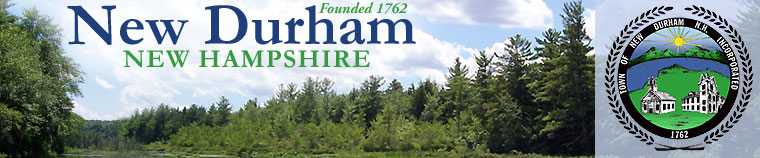 SUPERVISORS OF THE CHECKLISTJanuary 19, 2016		Supervisors Meet – ND Town Hall				7:00 pm to 7:30 pmJanuary 30, 2016		Supervisors Meet – ND Town Hall				11:00 am to 11:30 amJanuary 30, 2016		GWRSD Deliberative Session - Kingswood Arts Center  10:00 amFebruary 3, 2016		Deliberative Session – ND School				7:00 pmFebruary 9, 2016		Presidential Primary Election – ND School		 8:00 am to 7:00 pmFebruary 27, 2016 		Supervisors Meet – ND Town Hall				11:00 am to 11:30 amMarch 8, 2016		Town & GWRSD Election Day – ND School		8:00 am to 7:00 pm	April 8, 2016			Workshop – ND Town Hall					9:00 amMay 5, 2016			Workshop – ND Town Hall					9:00 amMay 31, 2016			Supervisors Meet – ND Town Hall				7:00 pm to 7:30 pmJune 3, 2016			Workshop – ND Town Hall					9:00 am							August 2016			Inspectors of the Election are appointedSeptember 6, 2016  		Supervisors Meet – ND Town Hall				7:00 pm to 7:30 pmSeptember 9, 2016		Workshop to Print the Checklist – ND Town Hall	9:00 amSeptember 13, 2016		State Primary Election – ND School			8:00 am to 7:00 pmOctober 29, 2016		Workshop to Print the Checklist – ND Town Hall 	11:00 am to 11:30 pmNovember 9, 2016		State General Election – ND School			8:00 am to 7:00 pm			